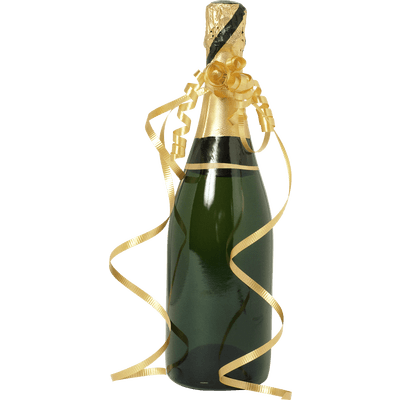 WINE TITLEExcellent Wine2020Lorem ipsum dolor sit amet consectetur adipiscing elit integer dictum egestas erat quis malesuad.14% VOL750 ML